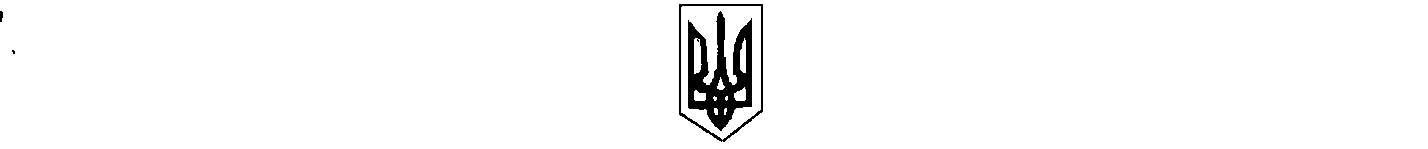                                                                      УКРАЇНА                                                    БІЛИЦЬКА СЕЛИЩНА РАДА                                             КОБЕЛЯЦЬКОГО РАЙОНУ                                              ПОЛТАВСЬКОЇ ОБЛАСТІ                                              ВИКОНАВЧИЙ КОМІТЕТ                                                             РІШЕННЯ30.09.2014                                                   смт Білики                                       № 101Про затвердження програми святкових заходів з нагоди 70-ї річниці визволення України від фашистських загарбників.      Для організованого і на належному рівні відзначення 70-ї річниці визволення України від фашистських загарбників, керуючись ст.32 Закону України «Про місцеве самоврядування в Україні», виконком селищної ради вирішив:      1. Затвердити Програму святкових заходів з нагоди 70-ї річниці визволення України від фашистських загарбників (далі – Програма), що додається.      2. Контроль за виконанням Програми покласти на членів виконкому Латиша Ю.П., Пуха С.С., Пугач Л.М..  В.о.селищного голови                                                                    Н.І.Левонтівцева                                                                                                                                      Затверджено                                                                                                                          рішення виконкому                                                                                                                          селищної ради 30.09.2014 № 101                                                                    Програма              святкових заходів з нагоди 70-ї річниці визволення України від                                                       фашистських загарбників   В.о.селищного голови                                                                           Н.І.Левонтівцева24.10.14р. о 10.00год– проведення акції «Посади калину – символ України» школярами навчальних закладів та ветеранами війни 24.10.14р. о 12.00год-зустріч  учасників бойових дій у Великій Вітчизняній війні з учнями Білицьких навчальних закладів27.10.14р. о 10.00год– покладання квітів до пам’ятника загиблим воїнам на центральному кладовищі та до пам’ятного знака «1941-1945рр» по вул.Миру28.10.14р. о 14.00 год– святковий концерт в селищному будинку культури28.10.14р. о 16.00 год – вшанування ветеранів в неофіційній обстановці (частування  “фронтовими” 100 грам та різними смачними наїдками) 